Фрагмент урока (функциональная грамотность)   учитель Боровик Г.К.На данном уроке представлены следующие направления функциональной грамотности: читательская грамотность, финансовая грамотность, креативное мышление.Определимся с понятиями.Читательская грамотность – это одно из главных направлений функциональной грамотности, так как при выполнении любого задания учащиеся первым делом должны прочитать задание и его понять .Финансовая грамотность включает знание и понимание финансовых терминов, понятий и финансовых рисков, а также навыки, мотивацию и уверенность, необходимые для принятия эффективных решений в разнообразных финансовых ситуациях, способствующих улучшению финансового благополучия личности и общества, а также возможности участия в экономической жизни .Под креативным мышлением будем понимать способность продуктивно участвовать в процессе выработки, оценки и совершенствования идей, направленных на получение инновационных и эффективных решений, и/или нового знания, и/или эффектного выражения воображения . «Креативность», «творческий подход», «креативная личность», «творческие успехи», «думать творчески», «проявление креативности» – эти понятия в современном обществе являются показателями профессионализма. Ведь именно креативность, способность к творчеству и созиданию мы считаем атрибутом одарённости, таланта, гения.В рамках работы по формированию читательской грамотности на этом уроке задание типа TRUE_FALSE _NOT STATED  (направлено на поиск с тексте конкретной информации. Учащимся дается информация, текст, представленный в виде афишы («Несплошный текст»). Учащимся нужно внимательно изучить афишу и найти нужную информацию.Предмет: Английский язык.Тема урока: Спорт.Тип урока: урок открытия нового знания.УМК: Spotlight 8, автор В. Эванс, Дж. Дули, Ю. Ваулина, О. Подоляко.Формы организации учебно-познавательной деятельности учащихся: индивидуальная работа, фронтальная работа, групповая форма работы.Методы обучения: объяснительно-иллюстративный, частично-поисковый.Используемые приемы обучения: прием «6 шляп», «Несплошной текст» (работа с афишей), работа с ИКТ-средствами https://learningapps.org/, работа с диаграммой, составление опросника.Продолжительность: 40 минут.Оснащение урока: УМК, доска, , творческие задания.Межпредметные связи: учебный предмет «История» (история Олимпийских игр, биография знаменитостей), учебный предмет «Физическая культура» (пропаганда здорового образа жизни).Внутрипредметные связи: лексика по теме «Спорт» в 5,6,7 классах; содержание раздела «История родной страны и страны изучаемого языка».8 класс урок  по теме «Спорт» с применением заданий по функциональной грамотности»1этап: организационный(настрой учащихся на учебную деятельность)Good morning! I am glad to see you, girls and boys. How are you today? What is the weather like today? What is the date today?2 этап : постановка целей и задач урокаWhat kinds of sport do you know? So what do you think what are we going to speak about? What will you learn today at the lesson?3 этап : первичное усвоение новых знанийNow you should open your books at page 124 and find Exercise 1. Listen and repeat all the words4 этап: первичная проверка пониманияNow look at the screen. Here you can see a football match poster. Look at it very carefully. Please, now read the statements. Are they true, not stated or false? If the statement is false. you should correct it according to the poster.The game is between Real Madrid and Liverpool.The game is on Sunday.The game is in the stadium Fedexfield,It is held on the 23rd of June.You can buy tickets on TICKETMASTER.The ticket costs 2000 dollars. Ответы:1. False. The game is between Real Madrid and Arsenal.2.Not stated. 3. True. The game is in the stadium Fedexfield, 4. False. It is held on the 23rd of July. 5. True. You can buy tickets on TICKETMASTER. 6. Not stated.  5 этап: выполнение самостоятельного задания и усвоение новых лексических знаний по теме.(Цель 0самостоятельное применение полученных на уроке знаний)В целях формирования креативного мышления на данном уроке используется задание, когда учащимся необходимо предложить вопросы спортсмену, который пришел к ним в гости на урок.My dear friends! I’ve got a surprise for you. Today we have a great guest: David Robert Joseph Beckham personally, who played for Manchester United and Real Madrid.Let’s imagine that we are journalists from “Sport news” and we have a great opportunity to ask him some questions.Информация, представленная в виде диаграмм, вызывает затруднения у многих учащихся не только на уроках английского языка, но и на других уроках, поэтому следует чаще использовать подобного типа задания. В данном случае учитель презентует диаграмму с шаблонами для ответа. Учащиеся составляют предложения, ознакомившись с диаграммой. При составлении предложений используют шаблоны. «A lot of people love watching sport on TV. But their tastes differ. Look at the diagram and comment on it using the phrases from the box.« I’m surprised to see that… I find it interesting that…»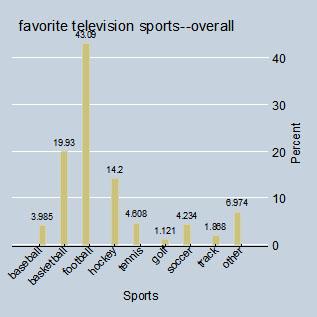 Для формирования умений, составляющих основу финансовой грамотности, в урок включено задание, где учащимся предлагается произвести подсчёт, сколько билетов они могут купить, если у них 3000 рублей. «People love going to the matches. Let`s imagine that we have 3000 rubles. A ticket to the match costs 600 rubles. How many tickets can you buy? ».6 этап: домашнее заданиеУчитель также дает возможность учащимся проявить себя креативно при выполнении домашнего задания. Им необходимо выбрать картинку и составить диалог. «Your homework is to make up a dialogue. I am going to give you 3 pictures. You should choose one of the dialogues and make up a dialogue».7 этап: подведение итогов, рефлексия.